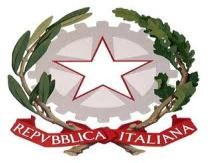 Istituto Comprensivo “Pietro Giannone”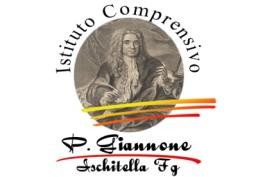 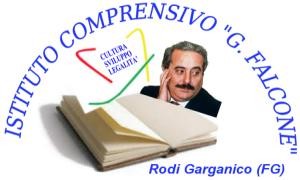 di Ischitella e Rodi Garganicovia Pepe - Ischitella (FG)e-mail: fgic80700v@istruzione.it - pec: fgic80700v@pec.istruzione.it - website: www.icgiannone.gov.it  tel. 0884996364 – C.M. FGIC80700V – C.F. 84004620716ANNO DI FORMAZIONE DOCENTI NEO-ASSUNTIAnno scolastico 20__ - 20__SCHEDA DI RILEVAZIONE PER L’INSEGNANTE ESPERTO(Da riempire al termine dell’anno scolastico)PremessaLa presente relazione, prevista dalla C. M. n. 357 del 24.11.1995, ha lo scopo di registrare e documentare le attività di istituto svolte dal neo-insegnante con l’assistenza del docente tutor, al fine di consentire al Comitato di Valutazione di Istituto di disporre di tutti gli elementi necessari a esprimere il parere per il superamento del periodo di prova.La C. M. n. 267 del 10.09.1991 indica compiti e funzione, da un punto di vista didattico e pedagogico,  del docente individuato dal Collegio quale tutor del docente neo immesso in ruolo per quello che viene definito anno di prova, “, per quanto attiene agli aspetti relativi alla programmazione educativa e didattica, alla progettazione di itinerari didattici, alla predisposizione di strumenti di verifica e valutazione, come facilitatore dei rapporti interni ed esterni all’istituto e di accesso alle informazioni.Da un punto di vista squisitamente amministrativo, tale docente fornisce parere tecnico al Comitato di valutazione, che dovrà valutare sulla scorta di tutti quegli elementi che potranno contribuire alla valutazione dell’insegnante durante il periodo di prova.Attività osservate dall’ITInterazione con l’insegnante TutorInterazione con la didattica dell’ITIndividuazione di problemiRapporti con le famiglieSCHEDA DI VALUTAZIONE DI SINTESI(a cura dell’IT)L’insegnante in formazione:(1 = punteggio minimo ; 4 = punteggio massimoData                                                                             Firma Tutor Ischitella, ___/06/2016                                                   _______________________Cognome e nome dell’Insegnante Tutor (IT)Cognome e nome dell’Insegnante in formazione (IF)Classe/classi assegnate all’IFAmbito o disciplina di insegnamentomaisporadicamentefrequentementesemprelezione frontalelavoro in laboratoriointerrogazionisvolgimento di una verificalavoro di gruppocorrezione, consegna elaborativisita di istruzioneintervento individualizzato a sostegno degli alunni d.a.altro (specificare)l’IF ha avuto un comportamento:maisporadicamentefrequentementesemprepassivodisponibile al confrontocorretto e responsabile rispetto agli impegni presicollaborativopropositivo nell’iter di interventoaltro (specificare)l’IF ha richiestomaisporadicamentefrequentementesempreinformazioni sui contenuti disciplinariinformazioni sull’ambiente socio-culturale degli alunni, della scuola e della classespiegazioni e/o approfondimenti sulla metodologia utilizzataspiegazioni su materiali e/o strumentiinformazioni sulle aree progettuali di intervento più adeguate alle potenzialità degli alunni d.a.altro (specificare)l’IF ha manifestato:maisporadicamentefrequentementesempredisponibilità a confrontarsi sulle attività didattichecapacità di confrontarsi sulle attività didattichecapacità di suggerire attività didattichecapacità di proporre materiali e strumenti didatticicapacità di intervenire autonomamente nelle attività rivolte agli alunni d.a.altro (specificare)l’IF ha manifestato capacità di:maisporadicamentefrequentementesempreriflettere sulle dinamiche relazionaliriflettere sulla metodologia didatticariflettere sui problemi di apprendimentoindividuare problemi relazionaliindividuare problemi didatticiindividuare difficoltà di apprendimento degli alunnisuggerire soluzioni per i problemi individuatiindividuare comportamenti degli alunni d.a. legati alle loro problematiche psicofisiche trovando soluzioni adeguatealtro (specificare)l’IF ha manifestato capacità di:maisporadicamentefrequentementesemprecomprendere l’importanza della collaborazione tra scuola e famigliarendersi disponibile all’incontro e alla collaborazione tra scuola e famigliaascoltare bisogni e comprendere aspettative della famigliacomunicare con chiarezza ai genitori gli obiettivi specifici ed educativi della scuolacomunicare con correttezza alla famiglia problematiche specifiche dei singoli alunniricercare convergenza sui principi e sulle scelte educative, mantenendo la distinzione dei ruoli e la specificità delle competenze professionalicoinvolgere le famiglie nei comuni interventi educativialtro (specificare)1234utilizza strumenti adeguati ed efficaci                     mostra competenze disciplinari adeguate propone in modo chiaro le diverse attivitàsa organizzare e coinvolgere il gruppo classe sa gestire i tempi e le risorsecrea un buon clima di lavoropone attenzione agli errori e ai fraintendimenti degli alunni e li sa utilizzarecontrolla il processo di apprendimento e mette a punto le fasi successive con coerenzasa adattare quanto programmato alla situazione realeregistra in modo sistematico le attività svolteeffettua un’analisi in itinere (controlla e corregge il lavoro a casa e a scuola degli alunni, valuta progressi e difficoltà ,…)prevede prove adeguate per valutare se gli obiettivi sono stati raggiuntifissa un criterio di misurazione per le provecomunica i criteri di misurazione/valutazione adottatiosserva i d.a. nelle attività e sa riconoscere e affrontare le difficoltàsa gestire le situazioni di emergenzasa gestire i rapporti con l’équipe psico-medico-pedagigicaBreve descrizione degli aspetti significativi dell’anno di formazione del candidato all’immissione in ruolo (da leggere in sede di valutazione finale):Breve descrizione degli aspetti significativi dell’anno di formazione del candidato all’immissione in ruolo (da leggere in sede di valutazione finale):Breve descrizione degli aspetti significativi dell’anno di formazione del candidato all’immissione in ruolo (da leggere in sede di valutazione finale):Breve descrizione degli aspetti significativi dell’anno di formazione del candidato all’immissione in ruolo (da leggere in sede di valutazione finale):Breve descrizione degli aspetti significativi dell’anno di formazione del candidato all’immissione in ruolo (da leggere in sede di valutazione finale):